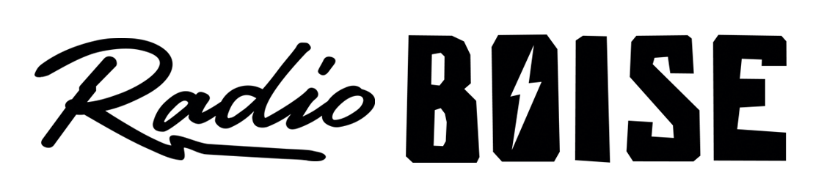 --AGENDA--Radio Boise Board of Directors’ MeetingThursday, June, 25 2020Online via Zoom 6:00pm to 7:00 pmAgenda and minutes posted online at:  www.radioboise.org Greetings and Updates (5 minutes) Approval of Minutes (5)Report from Wayne (15)GM Update (10)Report of Internal Affairs Committee (20)Report of Governance Committee (10)Report of External Affairs Committee (10)C.A.B Update (10Public CommentUpcoming Board Events None at this timeUpcoming RadioBoise Events o o 